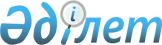 Қазақстан Республикасы Қорғаныс және аэроғарыш өнеркәсібі министрлігінің азаматтық қызметшілері лауазымдарының тізілімін бекіту туралы
					
			Күшін жойған
			
			
		
					Қазақстан Республикасы Қорғаныс және аэроғарыш өнеркәсібі министрінің 2017 жылғы 25 мамырдағы № 95/НҚ бұйрығы. Қазақстан Республикасының Әділет министрлігінде 2017 жылғы 28 маусымда № 15269 болып тіркелді. Күші жойылды - Қазақстан Республикасының Цифрлық даму, инновациялар және аэроғарыш өнеркәсібі министрінің 2019 жылғы 30 желтоқсандағы № 373/НҚ бұйрығымен.
      Ескерту. Күші жойылды – ҚР Цифрлық даму, инновациялар және аэроғарыш өнеркәсібі министрінің 30.12.2019 № 373/НҚ (алғаш ресми жарияланған күнінен кейін күнтізбелік он күн өткен соң қолданысқа енгізіледі) бұйрығымен.
      2015 жылғы 23 қарашадағы Қазақстан Республикасы Еңбек кодексінің 139-бабының 5-тармағына сәйкес БҰЙЫРАМЫН: 
      1. Қоса беріліп отырған Қазақстан Республикасының Қорғаныс және аэроғарыш өнеркәсібі министрлігінің (бұдан әрі - Министрлік) азаматтық қызметшілері лауазымдарының тізілімі бекітілсін.
      2. Министрліктің Адами ресурстарды басқару департаменті Қазақстан Республикасының заңнамасында белгіленген тәртіппен:
      1) осы бұйрықтың Қазақстан Республикасы Әдiлет министрлiгiнде мемлекеттiк тiркелуін;
      2) осы бұйрық мемлекеттік тіркелген күннен бастап күнтізбелік он күн ішінде оның көшірмелерінің баспа және электрондық түрде қазақ және орыс тілдерінде ресми жариялау және Қазақстан Республикасының нормативтік құқықтық актілерінің эталондық бақылау банкіне енгізу үшін "Республикалық құқықтық ақпараттық орталығы" шаруашылық жүргізу құқығындағы республикалық мемлекеттік кәсіпорнына жіберілуін;
      3) осы бұйрық мемлекеттік тіркелгеннен кейін оның көшірмелерін күнтізбелік он күн ішінде мерзімді баспасөз басылымдарына ресми жариялауға жіберілуін;
      4) осы бұйрықтың Министрліктің интернет-ресурсында орналастырылуын қамтамасыз етсін.
      3. Осы бұйрықтың орындалуын бақылау Министрліктің Жауапты хатшысына жүктелсін.
      4. Осы бұйрық мемлекеттік тіркелген күнінен бастап қолданысқа енгізіледі.
      "КЕЛІСІЛДІ"
      Қазақстан Республикасының 
      Еңбек және халықты әлеуметтік
      қорғау министрі
      ________________ Т. Дүйсенова
      2017 жылғы 25 мамыр Қазақстан Республикасы Қорғаныс және аэроғарыш өнеркәсібі министрлігінің
азаматтық қызметшілері лауазымдарының тізілімі
					© 2012. Қазақстан Республикасы Әділет министрлігінің «Қазақстан Республикасының Заңнама және құқықтық ақпарат институты» ШЖҚ РМК
				
      Қазақстан Республикасының
Қорғаныс және аэроғарыш
өнеркәсібі министрі

Б. Атамқұлов
Қазақстан Республикасы
Қорғаныс және аэроғарыш
өнеркәсібі министрінің
2017 жылғы 25 мамырдағы
№ 95/НҚ бұйрығымен
бекітілген
Буын
Буын
Буын
Саты
Лауазымдардың атауы
А БЛОГЫ – БАСҚАРУШЫ ПЕРСОНАЛ
А БЛОГЫ – БАСҚАРУШЫ ПЕРСОНАЛ
А БЛОГЫ – БАСҚАРУШЫ ПЕРСОНАЛ
А БЛОГЫ – БАСҚАРУШЫ ПЕРСОНАЛ
А БЛОГЫ – БАСҚАРУШЫ ПЕРСОНАЛ
А1
А1
А1
1
Қазақстан Республикасы Қорғаныс және аэроғарыш өнеркәсібі министрлігінің "Микрография ғылыми-зерттеу институты" республикалық мемлекеттік мекемесінің (бұдан әрі - РММ) директоры
А1
А1
А1
1-1
РММ директорының орынбасары
А2
А2
А2
1
РММ бас бухгалтері
А2
А2
А2
1-1
РММ бас бухгалтерінің орынбасары
А3
А3
А3
1
РММ бөлім бастығы
А3
А3
А3
1-1
РММ бөлім бастығының орынбасары
А3
А3
А3
2
РММ топ басшысы
А3
А3
А3
3
РММ жетекші инженер
B БЛОГЫ - НЕГІЗГІ ПЕРСОНАЛ
B БЛОГЫ - НЕГІЗГІ ПЕРСОНАЛ
B БЛОГЫ - НЕГІЗГІ ПЕРСОНАЛ
B БЛОГЫ - НЕГІЗГІ ПЕРСОНАЛ
B БЛОГЫ - НЕГІЗГІ ПЕРСОНАЛ
В2
В2
В2
1
Біліктілігі жоғары деңгейдегі жоғары санатты инженер
В2
В2
В2
2
Біліктілігі жоғары деңгейдегі бірінші санатты инженер
В2
В2
В2
3
Біліктілігі жоғары деңгейдегі екінші санатты инженер
В2
В2
В2
4
Біліктілігі жоғары деңгейдегі санаты жоқ инженер
В3
В3
В3
1
Бiлiктiлiгi орташа деңгейдегі жоғары санатты техник
В3
В3
В3
2
Бiлiктiлiгi орташа деңгейдегі бірінші санатты техник
В3
В3
В3
3
Бiлiктiлiгi орташа деңгейдегі екінші санатты техник
В3
В3
В3
4
Бiлiктiлiгi орташа деңгейдегі санаты жоқ техник
B БЛОГЫ - ДЕҢСАУЛЫҚ САҚТАУ САЛАСЫ
B БЛОГЫ - ДЕҢСАУЛЫҚ САҚТАУ САЛАСЫ
B БЛОГЫ - ДЕҢСАУЛЫҚ САҚТАУ САЛАСЫ
B БЛОГЫ - ДЕҢСАУЛЫҚ САҚТАУ САЛАСЫ
B БЛОГЫ - ДЕҢСАУЛЫҚ САҚТАУ САЛАСЫ
В3
В3
В3
1
Біліктілігі жоғары деңгейдегі жоғары санатты медициналық медбике (мейіргер)
В3
В3
В3
2
Біліктілігі жоғары деңгейдегі бірінші санатты медициналық медбике (мейіргер)
В3
В3
В3
3
Біліктілігі жоғары деңгейдегі екінші санатты медициналық медбике (мейіргер)
В3
В3
В3
4
Біліктілігі жоғары деңгейдегі санаты жоқ медициналық медбике (мейіргер)
В4
В4
В4
1
Бiлiктiлiгi орташа деңгейдегі жоғары санатты медициналық медбике (мейіргер)
В4
В4
В4
2
Бiлiктiлiгi орташа деңгейдегі бірінші санатты медициналық медбике (мейіргер)
В4
В4
В4
3
Бiлiктiлiгi орташа деңгейдегі екінші санатты медициналық медбике (мейіргер)
В4
В4
В4
4
Бiлiктiлiгi орташа деңгейдегі санаты жоқ медициналық медбике (мейіргер)
С БЛОГЫ – ӘКІМШІЛІК ПЕРСОНАЛ
С БЛОГЫ – ӘКІМШІЛІК ПЕРСОНАЛ
С БЛОГЫ – ӘКІМШІЛІК ПЕРСОНАЛ
С БЛОГЫ – ӘКІМШІЛІК ПЕРСОНАЛ
С БЛОГЫ – ӘКІМШІЛІК ПЕРСОНАЛ
С1
С1
С1
Энергия, жылу, су, газ құбыры және кәріз жүйелерін күтіп-ұстау учаскесінің басшысы; көлік цехының басшысы; әкімшілік-шаруашылық бөлімінің басшысы; ғимараттар мен үй- жайларды жөндеу құрылыс жұмыстарын өндіруші учаскесінің басшысы; жөндеу - механикалық учаскесінің басшысы; байланыс, күзет сигнализациясы және химиялық өрт сөндіру учаскесінің басшысы; өрт қызметі командасының басшысы.
С2
С2
С2
Біліктілік деңгейі жоғары мамандар: инспектор, аудитор, экономист, мемлекеттік сатып алу менеджері, бухгалтер, әдіскер, механик, байланыс инженері, жабдықтау инженері, ғимараттар мен құрылымдарды түгендеу инженері, ақпаратты қорғау жөніндегі инженер, қауіпсіздік және еңбекті қорғау жөніндегі инженер, аудармашы, заңгер.
С3
С3
С3
Қойманың меңгерушісі, ауысым бастығы, шаруашылық меңгерушісі, біліктілік деңгейі орта мамандар: байланыс технигі, инспектор, экономист, бухгалтер, механик, аудармашы, заң кеңесшісі.
D БЛОГЫ – КӨМЕКШІ ПЕРСОНАЛ
D БЛОГЫ – КӨМЕКШІ ПЕРСОНАЛ
D БЛОГЫ – КӨМЕКШІ ПЕРСОНАЛ
D БЛОГЫ – КӨМЕКШІ ПЕРСОНАЛ
D БЛОГЫ – КӨМЕКШІ ПЕРСОНАЛ
D
Техникалық орындаушылар: мұрағатшы, іс жүргізуші, диспетчер, хатшы, күзетші, көшіру көбейту машиналарының, компьютерлік техникалардың (бағдарламалар), байланыс, күзет қызметінің операторы.
Техникалық орындаушылар: мұрағатшы, іс жүргізуші, диспетчер, хатшы, күзетші, көшіру көбейту машиналарының, компьютерлік техникалардың (бағдарламалар), байланыс, күзет қызметінің операторы.